                           Curriculum vista                             SAJJAD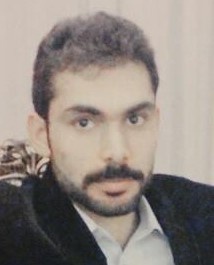 SAJJAD.302985@2freemail.com                                               SAJJAD Date of Birth:    05 May,1992Gender:              MaleMarital Status:   SingleCitizen:                 PakistaniReligion :              IslamCAREER OBJECTIVEEducationENGINEERING SOFTWARES & MODELLING SKILL Auto CAD 2006, 2007, 2013  Real-time Landscaping Architect.   GIS & R-S (Arc View G.I.S, ERDAS Imagine). SPAW (Soil, Plant, Air & Water) Characteriscs Curve Software.  SAS (Statistical Analysis System).COMPUTER EXPERTIES Microsoft (MS) Office 2013.  Microsoft (MS) Project 2007.  InPageSCHOLARSHIP & AWARDS Awarded with “Merit Laptop Scheme” by Chief Minister Punjab in Shahbaz Sharif Youth Initiative Program.Punjab Educational Endowment Fund “PEEF Scholarship”PARTICIPATIONS & INTERSHIPS Participated in Five (5) day workshop for “Improve Your Business (IYB)” organized by ORIC in University of Agriculture, Faisalabad in 2016. Presented our Business Plane and shortlisted for Installation of Prototype Pilot Project.  Participated in two (2) week camping of “Surveying and Leveling” worked at Chakwal, arranged by University of Agriculture, Faisalabad in 2015. Four (4) week “Internship at Irrigation and Drainage Department Lahore ” in 2015